EĞİTİM BİLGİLERİDoktora		Makine Mühendisliği, İstanbul Teknik Üniversitesi		2016 - Devam			Tez: Yalın Üretim Teknikleri Yüksek Lisans	Makine Mühendisliği, İstanbul Teknik Üniversitesi		2014 - 2016			Tez: Yüksek Hızlı CNC MakineleriÜniversite		Makine Mühendisliği, Orta Doğu Teknik Üniversitesi		2010 - 2014			İlgi Alanları: Üretim, Kalite, Üretim PlanlamaLise			Beşiktaş Anadolu Lisesi						2006 - 2010İŞ DENEYİMİ İstanbul Teknik Üniversitesi 								09/2016 - DevamAraştırma GörevlisiProf. Dr. Mehmet Örnek'in danışmanlığında yüksek hızlı CNC makinelerinin maliyet modellemesi araştırma projesi. Yüksek hızlı CNC makineleri ile konvansiyonel CNC makineleri karşılaştırması. Hangi durumunda hangi makine türünü kullanmanın daha avantajlı olduğunun belirlenmesi. Ayrıca, Üretim Teknikleri ve Yalın Üretim derslerinin verilmesi.ABC Otomotiv A.Ş. / İstanbul								09/2015 - 09/2016Tedarikçi Geliştirme MühendisiOtomotiv parça tedarikçilerinin üretim süreçlerinin takibi. Satın Alma ve Lojistik Departmanları ile iletişim içinde otomotiv parçalarının kalite standartlarına uygun olarak planlanan zamanda üretiminin sağlanması. Üretim sürecinde çıkan problemlerin ve izlenen çözüm yöntemlerinin raporlanması. Tedarikçilerin üretim tekniklerinin standartlara uygun şekilde geliştirilmesi.XYZ A.Ş. / İstanbul										07/2013 - 09/2013Üretim StajyeriFarklı departmanlarda birer hafta staj yaparak, kurumsal bir fabrika ortamında departmanlar arasındaki organizasyonel ilişkilerin gözlemlenmesi. Müşteri ilişkileri, ürün geliştirme, üretim, finans ve üst yönetim gibi departmanların nasıl bir takım halinde çalıştığının gözlemlenmesi. İhracata dayalı bir fabrikanın kurum kültürünün incelenmesi.  TEZ & PROJELERYüksek LisansTezi: Yüksek Hızlı CNC Makineleri, İstanbul Teknik Üniversitesi		2015-2016İki kişilik bir takım halinde örnek bir parçanın birim üretim maliyetini hesaplayan bir maliyet modellemesi oluşturuldu. Bu maliyet modellemesi baz alınarak, yüksek hızlı CNC makineleri ile konvansiyonel CNC makineleri karşılaştırıldı. Hangi durumunda hangi makine türünü kullanmanın daha avantajlı olduğu belirlendi. Lisans Bitirme Projesi: 2D Kağıt Kesme Makinesi Tasarımı ve Üretimi, ODTÜ		2014Altı kişilik bir takım çalışması ile AutoCAD vasıtasıyla çizimi verilen parçaları kağıt üzerinden kesen, 2D kağıt kesme makinesi tasarımı ve üretimi yapıldı. Makinedeki motor adedinin dörtten ikiye düşmesini sağlayan bir tasarım geliştirmesi yapıldı. Makinenin üretimi üniversite atölyesinde gerçekleştirildi. Dört takımın katıldığı yarışma sonucunda, kesme hızı, ağırlık, maliyet ve kalite kriterleri baz alınarak, birincilik ödülü kazanıldı. YAYINLAR Örnek, Ahmet. Yüksek Hızlı CNC Makinelerinin Maliyet Modellemesi. Journal of Knowledge-Based, Optimal Technology 82 (2016), 57-60.Örnek, Ahmet & Smith, John. Visualizing the Turing machine using embedded archetypes. Journal of Embedded Configurations 25 (10/2015), 85-102.SUNUM & KONGRELERAvrupa Araştırma Konseyi, İstanbul							7/10/2016 - 12/10/2016Ergonomics Society Group Meeting, Nottingham						02/2016"JIT & Lean Production" Sunumu, İTÜ							04/2016ÖDÜLLER & BURSLAREPSRC Research Bursary 									2016 - 2017Okul İkinciliği, Makine Mühendisliği Yüksek Lisans, İTÜ					2016Bahar Dönemi Yüksek Onur Belgesi, İTÜ							2016Güz Dönemi Onur Belgesi, ODTÜ								2014KURS / SERTİFİKA BİLGİLERİYalın Üretim Teknikleri			İTÜ Sürekli Eğitim Merkezi			2016Toplam Kalite Yönetimi Eğitimi		ODTÜ						2015Proje Yönetimi				Etik Eğitim Merkezi				2014BİLGİSAYAR BİLGİSİ Unigraphics, AutoCAD: İyiWord, Excel, Powerpoint, Outlook: Çok iyiMathcad: İyiYABANCI DİL BİLGİSİ İngilizce 	Okuma: Çok iyi, Yazma: Çok iyi, Konuşma: İyi  Fransızca	Okuma: İyi, Yazma: İyi, Konuşma: OrtaHOBİLERFotoğrafçılık, üniversite voleybol takımı kaptanıDERNEK VE KULÜP ÜYELİKLERİODTÜ Mezunlar Derneği Üyeliği, Fotoğraf Derneği ÜyeliğiREFERANSLAR Mehmet Örnek	İTÜ				Profesör				(212) 1111111Ahmet Örnek	 	ODTÜ				Profesör				(312) 3333333Ayşe Örnek		ABC Otomotiv A.Ş		Genel Müdür				(212) 9999999KİŞİSEL BİLGİLER                                     Cinsiyet		: ErkekDoğum Tarihi	: 01/01/1988Medeni Durum     	: BekarUyruk           		: T.C.Sürücü Belgesi  	: B (2014)Askerlik Durumu	: Tecilli  (01.10.2020 tarihine kadar)AHMET ÖRNEK  Örnek Sok. No. 1 Ortaköy - Beşiktaş / İSTANBUL   Cep: (532) 1111111 - Ev: (212) 3333333  ahmetornek@gmail.com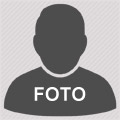 